Guadalajara, Rancho de Vicente Fernández, Malecón de Chapala y Ajijic, Amatitán y Tequila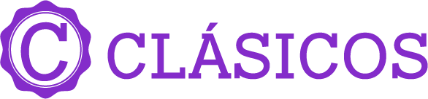 Duración: 4 díasSalidas; diarias, saliendo desde CDMX Con un mínimo de 2 personasVigencia del programa: hasta el 12 diciembre 2024			DÍA 01.		GUADALAJARAA su llegada al aeropuerto o central de autobuses de Guadalajara, traslados a su hotel. Los traslados se efectúan en servicio compartido con capacidad controlada, en vehículos previamente sanitizados con todos los protocolos de seguridad e higiene. Check in en el hotel. Tarde libre. AlojamientoDÍA 2 		GUADALAJARA - CHAPALA - AJIJIC – GUADALAJARA Ó GUADALAJARA – TLAQUEPAQUE- GUADALAJARA. OPCIÓN 1 Desayuno en el hotel. Cita en el lobby del hotel. Salida a la Ribera de Chapala, pasamos por el exterior del rancho de Vicente Fernández, tenemos tiempo de visitar la tienda vaquera más grande de México. Llegamos al poblado de Chapala, este poblado fue bautizado como el rinconcito de amor por ser lugar de luna de miel de varias personalidades del cine de oro mexicano entre ellas la Sra. María Félix. Visitamos el malecón de Chapala y tendremos tiempo de realizar compras, relataremos la historia de la isla de Mezcala donde se llevó una de las batallas más importantes en la guerra de independencia de México. Tiempo libre para conocer los alrededores y hacer compras en el mercado artesanal. A la hora indicada por el guía, continuamos a Ajijic, este poblado fue nombrado Pueblo mágico por secretaria de turismo de México, típico poblado de calles empedradas y casas de adobes, tendremos recorrido peatonal, conoceremos el malecón, galerías de arte, muro de los muertos, tendremos oportunidad de comer. (comida no incluida) a la hora acordada regreso a Guadalajara. Al finalizar las actividades, regreso a Guadalajara. Alojamiento.OPCIÓN 2 Desayuno en el hotel. Cita en el lobby del hotel. Iniciamos nuestro día con tour por el Centro Histórico de Guadalajara, comenzaremos nuestro recorrido a pie frente al Palacio de Gobierno, durante nuestro recorrido tendremos la oportunidad de ver los famosos murales de José Clemente Orozco en el Palacio de Gobierno, La Plaza "de Armas”, La rotonda de hombres y mujeres Ilustres de Jalisco que están enterrados allí y podrán ver las esculturas de ellos alrededor del círculo. Visitaremos la Catedral Metropolitana, las capillas catacumbas, continuamos nuestro recorrido hasta la Plaza de la Liberación, pasando por el Teatro Degollado de construcción neoclásica plaza fundadores. Nos trasladamos a San Pedro Tlaquepaque, un pueblo adyacente a Guadalajara, famoso por su artesanía, caminaremos por la avenida principal donde se encuentran la mayoría de las galerías como la galería del famoso Artesano Sergio Bustamante artista mundialmente conocido, por Sus esculturas excéntricas, llegamos al parían donde cada quien realizará su propia Cazuela, bebida tradicional del Lugar con tequila. Tiempo para comer. Al terminar Tendremos visita a la fábrica de dulces artesanales. Regreso al hotel. AlojamientoDÍA 3 		GUADALAJARA – AMATITÁN – TEQUILA – GUADALAJARADesayuno en el hotel. Cita en el lobby del hotel. Por la mañana nos trasladaremos a la ruta del tequila para conocer más de la historia y origen de nuestra bebida tradicional mexicana. Nuestro primer punto es Amatitan visitamos el mirador del paisaje agavero nuestro guía nos dará una explicación completa sobre el agave azulTequilana Weber. Tendremos una cata organoléptica profesional de Tequila con maridaje de Tequilas producidos en la región en un montaje exclusivo, posteriormente nos trasladaremos al pueblo mágico de Tequila visitaremos su zona centro y sus calles más icónicas, continuamos a una destilería de mayor tradición en tequila llamada casa cofradía, tendremos una explicación del proceso de elaboración del tequila en su línea de producción, degustación de agave cocido y tequila a 55 grados de alcohol, además degustaremos tequilas producidos en el lugar. Tendremos alimentos en el restaurante subterráneo "La taberna del cofrade" con el Distintivo "Tesoros de México" “Menú preestablecido”. A la hora acordada regreso a Guadalajara. Alojamiento.DÍA 04. 	GUADALAJARADesayuno en el hotel. Tiempo libre para seguir disfrutando de Guadalajara. A la hora prevista traslado al aeropuerto o central de autobuses. Fin de los servicios.INCLUYE:Traslados aeropuerto / hotel / aeropuerto ó estación de autobús / hotel / estación de autobús3 noches de hospedaje en hotel seleccionadoDesayuno en el Hotel.Tour ribera de Chapala y Ajijic Pueblo mágico (no incluye alimentos.)Tour a tequilaVisitamos campos de agave y mirador del paisaje agavero.Cata profesional de tequila en el paisaje agaveroVisitamos pueblo de Tequila.Degustación de tequila y agave cocidoVisita destilería cofradía con explicación del proceso de elaboración del tequila sobre la línea de producción.Comida con agua fresca en restaurante subterráneoVisita peatonal por la zona centro del pueblo de tequila.Tiempo libre en el pueblo de tequila para comer y realizar compras.Guía certificado Ingles/español.Agua Embotellada en camioneta.Guía para los tours mencionadosImpuestosNO INCLUYE:Extras en hotelesBoleto aéreo o de autobús. (Opción Terrestre) Servicios, excursiones o comidas no especificadas Propinas a camaristas, botones, guías, choferes, gastos personalesIMPORTANTE:Se reserva el derecho de modificar el orden de los tours dentro de un paquete, además de cambiar el orden de las visitas dentro de un tour, por cuestiones de operación internas o por fuerza mayor.A su llegada se le indicarán los horarios de pick up previos a las actividades marcadas en itinerario, esto dependerá de la ubicación del hotel, ya que los tours y traslados son en servicio compartido. La unidad hace su recorrido de 09:00 a 10:00 h para recoger a los viajeros e iniciar el tour, este horario puede variar dependiendo de las condiciones del tráfico.Se sugiere llevar a los recorridos: bloqueador solar, sombrero, lentes de sol, ropa fresca y calzado cómodo (tipo tenis preferentemente) y efectivo para compras en caso de que requieran algún suvenir en los lugares a visitar.Los desayunos tienen horarios asignados de acuerdo con las políticas de cada establecimiento hotelero, siendo por lo general entre las 06:00hrs -10:00 hrs. Si por salida de vuelos o itinerario de excursiones los pasajeros se retiraran antes de las horas asignadas, perderán este beneficio. Los servicios de room services o de un box breakfast tiene costo adicionalHOTELES PREVISTO O SIMILARESHOTELES PREVISTO O SIMILARESHOTELES PREVISTO O SIMILARESHOTELES PREVISTO O SIMILARESNOCHESCIUDADHOTELCAT3GUADALAJARAREAL MAESTRANZA / MENDOZA / DOUBLETREE / MORALEST3GUADALAJARACAMINO REAL / CANDLEWOOD / INDIGO BY IHGTS3GUADALAJARAHARD ROCK GUADALAJARA / HILTON MIDTOWN PPRECIO POR PERSONA EN MXN (MINIMO 2 PERSONAS) PRECIO POR PERSONA EN MXN (MINIMO 2 PERSONAS) PRECIO POR PERSONA EN MXN (MINIMO 2 PERSONAS) PRECIO POR PERSONA EN MXN (MINIMO 2 PERSONAS) PRECIO POR PERSONA EN MXN (MINIMO 2 PERSONAS) PRECIO POR PERSONA EN MXN (MINIMO 2 PERSONAS) SERVICIOS TERRESTRES EXCLUSIVAMENTESERVICIOS TERRESTRES EXCLUSIVAMENTESERVICIOS TERRESTRES EXCLUSIVAMENTESERVICIOS TERRESTRES EXCLUSIVAMENTESERVICIOS TERRESTRES EXCLUSIVAMENTESERVICIOS TERRESTRES EXCLUSIVAMENTETURISTADBLTPLCPLMNRSGLSOLO TERRESTRE868082309090549010830TURISTA SUPERIORDBLTPLCPLMNRSGLSOLO TERRESTRE935085709170549012740PRIMERADBLTPLCPLMNRSGLSOLO TERRESTRE12380109900549018990APLICA SUPLEMENTO EN TEMPORADA ALTA, SEMANA SANTA, PASCUA, VERANO, NAVIDAD, FIN DE AÑO, PUENTES Y DÍAS FESTIVOS TARIFAS SUJETAS A CAMBIOS Y A DISPONIBILIDAD LIMITADA SIN PREVIO AVISO.PROGRAMA EN SERVICIO COMPARTIDO VIGENCIA DEL PROGRAMA: HASTA EL 12 DICIEMBRE 2024APLICA SUPLEMENTO EN TEMPORADA ALTA, SEMANA SANTA, PASCUA, VERANO, NAVIDAD, FIN DE AÑO, PUENTES Y DÍAS FESTIVOS TARIFAS SUJETAS A CAMBIOS Y A DISPONIBILIDAD LIMITADA SIN PREVIO AVISO.PROGRAMA EN SERVICIO COMPARTIDO VIGENCIA DEL PROGRAMA: HASTA EL 12 DICIEMBRE 2024APLICA SUPLEMENTO EN TEMPORADA ALTA, SEMANA SANTA, PASCUA, VERANO, NAVIDAD, FIN DE AÑO, PUENTES Y DÍAS FESTIVOS TARIFAS SUJETAS A CAMBIOS Y A DISPONIBILIDAD LIMITADA SIN PREVIO AVISO.PROGRAMA EN SERVICIO COMPARTIDO VIGENCIA DEL PROGRAMA: HASTA EL 12 DICIEMBRE 2024APLICA SUPLEMENTO EN TEMPORADA ALTA, SEMANA SANTA, PASCUA, VERANO, NAVIDAD, FIN DE AÑO, PUENTES Y DÍAS FESTIVOS TARIFAS SUJETAS A CAMBIOS Y A DISPONIBILIDAD LIMITADA SIN PREVIO AVISO.PROGRAMA EN SERVICIO COMPARTIDO VIGENCIA DEL PROGRAMA: HASTA EL 12 DICIEMBRE 2024APLICA SUPLEMENTO EN TEMPORADA ALTA, SEMANA SANTA, PASCUA, VERANO, NAVIDAD, FIN DE AÑO, PUENTES Y DÍAS FESTIVOS TARIFAS SUJETAS A CAMBIOS Y A DISPONIBILIDAD LIMITADA SIN PREVIO AVISO.PROGRAMA EN SERVICIO COMPARTIDO VIGENCIA DEL PROGRAMA: HASTA EL 12 DICIEMBRE 2024APLICA SUPLEMENTO EN TEMPORADA ALTA, SEMANA SANTA, PASCUA, VERANO, NAVIDAD, FIN DE AÑO, PUENTES Y DÍAS FESTIVOS TARIFAS SUJETAS A CAMBIOS Y A DISPONIBILIDAD LIMITADA SIN PREVIO AVISO.PROGRAMA EN SERVICIO COMPARTIDO VIGENCIA DEL PROGRAMA: HASTA EL 12 DICIEMBRE 2024APLICA SUPLEMENTO EN TEMPORADA ALTA, SEMANA SANTA, PASCUA, VERANO, NAVIDAD, FIN DE AÑO, PUENTES Y DÍAS FESTIVOS TARIFAS SUJETAS A CAMBIOS Y A DISPONIBILIDAD LIMITADA SIN PREVIO AVISO.PROGRAMA EN SERVICIO COMPARTIDO VIGENCIA DEL PROGRAMA: HASTA EL 12 DICIEMBRE 2024APLICA SUPLEMENTO EN TEMPORADA ALTA, SEMANA SANTA, PASCUA, VERANO, NAVIDAD, FIN DE AÑO, PUENTES Y DÍAS FESTIVOS TARIFAS SUJETAS A CAMBIOS Y A DISPONIBILIDAD LIMITADA SIN PREVIO AVISO.PROGRAMA EN SERVICIO COMPARTIDO VIGENCIA DEL PROGRAMA: HASTA EL 12 DICIEMBRE 2024APLICA SUPLEMENTO EN TEMPORADA ALTA, SEMANA SANTA, PASCUA, VERANO, NAVIDAD, FIN DE AÑO, PUENTES Y DÍAS FESTIVOS TARIFAS SUJETAS A CAMBIOS Y A DISPONIBILIDAD LIMITADA SIN PREVIO AVISO.PROGRAMA EN SERVICIO COMPARTIDO VIGENCIA DEL PROGRAMA: HASTA EL 12 DICIEMBRE 2024APLICA SUPLEMENTO EN TEMPORADA ALTA, SEMANA SANTA, PASCUA, VERANO, NAVIDAD, FIN DE AÑO, PUENTES Y DÍAS FESTIVOS TARIFAS SUJETAS A CAMBIOS Y A DISPONIBILIDAD LIMITADA SIN PREVIO AVISO.PROGRAMA EN SERVICIO COMPARTIDO VIGENCIA DEL PROGRAMA: HASTA EL 12 DICIEMBRE 2024APLICA SUPLEMENTO EN TEMPORADA ALTA, SEMANA SANTA, PASCUA, VERANO, NAVIDAD, FIN DE AÑO, PUENTES Y DÍAS FESTIVOS TARIFAS SUJETAS A CAMBIOS Y A DISPONIBILIDAD LIMITADA SIN PREVIO AVISO.PROGRAMA EN SERVICIO COMPARTIDO VIGENCIA DEL PROGRAMA: HASTA EL 12 DICIEMBRE 2024APLICA SUPLEMENTO EN TEMPORADA ALTA, SEMANA SANTA, PASCUA, VERANO, NAVIDAD, FIN DE AÑO, PUENTES Y DÍAS FESTIVOS TARIFAS SUJETAS A CAMBIOS Y A DISPONIBILIDAD LIMITADA SIN PREVIO AVISO.PROGRAMA EN SERVICIO COMPARTIDO VIGENCIA DEL PROGRAMA: HASTA EL 12 DICIEMBRE 2024APLICA SUPLEMENTO EN TEMPORADA ALTA, SEMANA SANTA, PASCUA, VERANO, NAVIDAD, FIN DE AÑO, PUENTES Y DÍAS FESTIVOS TARIFAS SUJETAS A CAMBIOS Y A DISPONIBILIDAD LIMITADA SIN PREVIO AVISO.PROGRAMA EN SERVICIO COMPARTIDO VIGENCIA DEL PROGRAMA: HASTA EL 12 DICIEMBRE 2024APLICA SUPLEMENTO EN TEMPORADA ALTA, SEMANA SANTA, PASCUA, VERANO, NAVIDAD, FIN DE AÑO, PUENTES Y DÍAS FESTIVOS TARIFAS SUJETAS A CAMBIOS Y A DISPONIBILIDAD LIMITADA SIN PREVIO AVISO.PROGRAMA EN SERVICIO COMPARTIDO VIGENCIA DEL PROGRAMA: HASTA EL 12 DICIEMBRE 2024APLICA SUPLEMENTO EN TEMPORADA ALTA, SEMANA SANTA, PASCUA, VERANO, NAVIDAD, FIN DE AÑO, PUENTES Y DÍAS FESTIVOS TARIFAS SUJETAS A CAMBIOS Y A DISPONIBILIDAD LIMITADA SIN PREVIO AVISO.PROGRAMA EN SERVICIO COMPARTIDO VIGENCIA DEL PROGRAMA: HASTA EL 12 DICIEMBRE 2024APLICA SUPLEMENTO EN TEMPORADA ALTA, SEMANA SANTA, PASCUA, VERANO, NAVIDAD, FIN DE AÑO, PUENTES Y DÍAS FESTIVOS TARIFAS SUJETAS A CAMBIOS Y A DISPONIBILIDAD LIMITADA SIN PREVIO AVISO.PROGRAMA EN SERVICIO COMPARTIDO VIGENCIA DEL PROGRAMA: HASTA EL 12 DICIEMBRE 2024APLICA SUPLEMENTO EN TEMPORADA ALTA, SEMANA SANTA, PASCUA, VERANO, NAVIDAD, FIN DE AÑO, PUENTES Y DÍAS FESTIVOS TARIFAS SUJETAS A CAMBIOS Y A DISPONIBILIDAD LIMITADA SIN PREVIO AVISO.PROGRAMA EN SERVICIO COMPARTIDO VIGENCIA DEL PROGRAMA: HASTA EL 12 DICIEMBRE 2024APLICA SUPLEMENTO EN TEMPORADA ALTA, SEMANA SANTA, PASCUA, VERANO, NAVIDAD, FIN DE AÑO, PUENTES Y DÍAS FESTIVOS TARIFAS SUJETAS A CAMBIOS Y A DISPONIBILIDAD LIMITADA SIN PREVIO AVISO.PROGRAMA EN SERVICIO COMPARTIDO VIGENCIA DEL PROGRAMA: HASTA EL 12 DICIEMBRE 2024APLICA SUPLEMENTO EN TEMPORADA ALTA, SEMANA SANTA, PASCUA, VERANO, NAVIDAD, FIN DE AÑO, PUENTES Y DÍAS FESTIVOS TARIFAS SUJETAS A CAMBIOS Y A DISPONIBILIDAD LIMITADA SIN PREVIO AVISO.PROGRAMA EN SERVICIO COMPARTIDO VIGENCIA DEL PROGRAMA: HASTA EL 12 DICIEMBRE 2024APLICA SUPLEMENTO EN TEMPORADA ALTA, SEMANA SANTA, PASCUA, VERANO, NAVIDAD, FIN DE AÑO, PUENTES Y DÍAS FESTIVOS TARIFAS SUJETAS A CAMBIOS Y A DISPONIBILIDAD LIMITADA SIN PREVIO AVISO.PROGRAMA EN SERVICIO COMPARTIDO VIGENCIA DEL PROGRAMA: HASTA EL 12 DICIEMBRE 2024APLICA SUPLEMENTO EN TEMPORADA ALTA, SEMANA SANTA, PASCUA, VERANO, NAVIDAD, FIN DE AÑO, PUENTES Y DÍAS FESTIVOS TARIFAS SUJETAS A CAMBIOS Y A DISPONIBILIDAD LIMITADA SIN PREVIO AVISO.PROGRAMA EN SERVICIO COMPARTIDO VIGENCIA DEL PROGRAMA: HASTA EL 12 DICIEMBRE 2024APLICA SUPLEMENTO EN TEMPORADA ALTA, SEMANA SANTA, PASCUA, VERANO, NAVIDAD, FIN DE AÑO, PUENTES Y DÍAS FESTIVOS TARIFAS SUJETAS A CAMBIOS Y A DISPONIBILIDAD LIMITADA SIN PREVIO AVISO.PROGRAMA EN SERVICIO COMPARTIDO VIGENCIA DEL PROGRAMA: HASTA EL 12 DICIEMBRE 2024APLICA SUPLEMENTO EN TEMPORADA ALTA, SEMANA SANTA, PASCUA, VERANO, NAVIDAD, FIN DE AÑO, PUENTES Y DÍAS FESTIVOS TARIFAS SUJETAS A CAMBIOS Y A DISPONIBILIDAD LIMITADA SIN PREVIO AVISO.PROGRAMA EN SERVICIO COMPARTIDO VIGENCIA DEL PROGRAMA: HASTA EL 12 DICIEMBRE 2024APLICA SUPLEMENTO EN TEMPORADA ALTA, SEMANA SANTA, PASCUA, VERANO, NAVIDAD, FIN DE AÑO, PUENTES Y DÍAS FESTIVOS TARIFAS SUJETAS A CAMBIOS Y A DISPONIBILIDAD LIMITADA SIN PREVIO AVISO.PROGRAMA EN SERVICIO COMPARTIDO VIGENCIA DEL PROGRAMA: HASTA EL 12 DICIEMBRE 2024APLICA SUPLEMENTO EN TEMPORADA ALTA, SEMANA SANTA, PASCUA, VERANO, NAVIDAD, FIN DE AÑO, PUENTES Y DÍAS FESTIVOS TARIFAS SUJETAS A CAMBIOS Y A DISPONIBILIDAD LIMITADA SIN PREVIO AVISO.PROGRAMA EN SERVICIO COMPARTIDO VIGENCIA DEL PROGRAMA: HASTA EL 12 DICIEMBRE 2024APLICA SUPLEMENTO EN TEMPORADA ALTA, SEMANA SANTA, PASCUA, VERANO, NAVIDAD, FIN DE AÑO, PUENTES Y DÍAS FESTIVOS TARIFAS SUJETAS A CAMBIOS Y A DISPONIBILIDAD LIMITADA SIN PREVIO AVISO.PROGRAMA EN SERVICIO COMPARTIDO VIGENCIA DEL PROGRAMA: HASTA EL 12 DICIEMBRE 2024APLICA SUPLEMENTO EN TEMPORADA ALTA, SEMANA SANTA, PASCUA, VERANO, NAVIDAD, FIN DE AÑO, PUENTES Y DÍAS FESTIVOS TARIFAS SUJETAS A CAMBIOS Y A DISPONIBILIDAD LIMITADA SIN PREVIO AVISO.PROGRAMA EN SERVICIO COMPARTIDO VIGENCIA DEL PROGRAMA: HASTA EL 12 DICIEMBRE 2024APLICA SUPLEMENTO EN TEMPORADA ALTA, SEMANA SANTA, PASCUA, VERANO, NAVIDAD, FIN DE AÑO, PUENTES Y DÍAS FESTIVOS TARIFAS SUJETAS A CAMBIOS Y A DISPONIBILIDAD LIMITADA SIN PREVIO AVISO.PROGRAMA EN SERVICIO COMPARTIDO VIGENCIA DEL PROGRAMA: HASTA EL 12 DICIEMBRE 2024APLICA SUPLEMENTO EN TEMPORADA ALTA, SEMANA SANTA, PASCUA, VERANO, NAVIDAD, FIN DE AÑO, PUENTES Y DÍAS FESTIVOS TARIFAS SUJETAS A CAMBIOS Y A DISPONIBILIDAD LIMITADA SIN PREVIO AVISO.PROGRAMA EN SERVICIO COMPARTIDO VIGENCIA DEL PROGRAMA: HASTA EL 12 DICIEMBRE 2024APLICA SUPLEMENTO EN TEMPORADA ALTA, SEMANA SANTA, PASCUA, VERANO, NAVIDAD, FIN DE AÑO, PUENTES Y DÍAS FESTIVOS TARIFAS SUJETAS A CAMBIOS Y A DISPONIBILIDAD LIMITADA SIN PREVIO AVISO.PROGRAMA EN SERVICIO COMPARTIDO VIGENCIA DEL PROGRAMA: HASTA EL 12 DICIEMBRE 2024APLICA SUPLEMENTO EN TEMPORADA ALTA, SEMANA SANTA, PASCUA, VERANO, NAVIDAD, FIN DE AÑO, PUENTES Y DÍAS FESTIVOS TARIFAS SUJETAS A CAMBIOS Y A DISPONIBILIDAD LIMITADA SIN PREVIO AVISO.PROGRAMA EN SERVICIO COMPARTIDO VIGENCIA DEL PROGRAMA: HASTA EL 12 DICIEMBRE 2024APLICA SUPLEMENTO EN TEMPORADA ALTA, SEMANA SANTA, PASCUA, VERANO, NAVIDAD, FIN DE AÑO, PUENTES Y DÍAS FESTIVOS TARIFAS SUJETAS A CAMBIOS Y A DISPONIBILIDAD LIMITADA SIN PREVIO AVISO.PROGRAMA EN SERVICIO COMPARTIDO VIGENCIA DEL PROGRAMA: HASTA EL 12 DICIEMBRE 2024APLICA SUPLEMENTO EN TEMPORADA ALTA, SEMANA SANTA, PASCUA, VERANO, NAVIDAD, FIN DE AÑO, PUENTES Y DÍAS FESTIVOS TARIFAS SUJETAS A CAMBIOS Y A DISPONIBILIDAD LIMITADA SIN PREVIO AVISO.PROGRAMA EN SERVICIO COMPARTIDO VIGENCIA DEL PROGRAMA: HASTA EL 12 DICIEMBRE 2024APLICA SUPLEMENTO EN TEMPORADA ALTA, SEMANA SANTA, PASCUA, VERANO, NAVIDAD, FIN DE AÑO, PUENTES Y DÍAS FESTIVOS TARIFAS SUJETAS A CAMBIOS Y A DISPONIBILIDAD LIMITADA SIN PREVIO AVISO.PROGRAMA EN SERVICIO COMPARTIDO VIGENCIA DEL PROGRAMA: HASTA EL 12 DICIEMBRE 2024APLICA SUPLEMENTO EN TEMPORADA ALTA, SEMANA SANTA, PASCUA, VERANO, NAVIDAD, FIN DE AÑO, PUENTES Y DÍAS FESTIVOS TARIFAS SUJETAS A CAMBIOS Y A DISPONIBILIDAD LIMITADA SIN PREVIO AVISO.PROGRAMA EN SERVICIO COMPARTIDO VIGENCIA DEL PROGRAMA: HASTA EL 12 DICIEMBRE 2024APLICA SUPLEMENTO EN TEMPORADA ALTA, SEMANA SANTA, PASCUA, VERANO, NAVIDAD, FIN DE AÑO, PUENTES Y DÍAS FESTIVOS TARIFAS SUJETAS A CAMBIOS Y A DISPONIBILIDAD LIMITADA SIN PREVIO AVISO.PROGRAMA EN SERVICIO COMPARTIDO VIGENCIA DEL PROGRAMA: HASTA EL 12 DICIEMBRE 2024APLICA SUPLEMENTO EN TEMPORADA ALTA, SEMANA SANTA, PASCUA, VERANO, NAVIDAD, FIN DE AÑO, PUENTES Y DÍAS FESTIVOS TARIFAS SUJETAS A CAMBIOS Y A DISPONIBILIDAD LIMITADA SIN PREVIO AVISO.PROGRAMA EN SERVICIO COMPARTIDO VIGENCIA DEL PROGRAMA: HASTA EL 12 DICIEMBRE 2024APLICA SUPLEMENTO EN TEMPORADA ALTA, SEMANA SANTA, PASCUA, VERANO, NAVIDAD, FIN DE AÑO, PUENTES Y DÍAS FESTIVOS TARIFAS SUJETAS A CAMBIOS Y A DISPONIBILIDAD LIMITADA SIN PREVIO AVISO.PROGRAMA EN SERVICIO COMPARTIDO VIGENCIA DEL PROGRAMA: HASTA EL 12 DICIEMBRE 2024APLICA SUPLEMENTO EN TEMPORADA ALTA, SEMANA SANTA, PASCUA, VERANO, NAVIDAD, FIN DE AÑO, PUENTES Y DÍAS FESTIVOS TARIFAS SUJETAS A CAMBIOS Y A DISPONIBILIDAD LIMITADA SIN PREVIO AVISO.PROGRAMA EN SERVICIO COMPARTIDO VIGENCIA DEL PROGRAMA: HASTA EL 12 DICIEMBRE 2024APLICA SUPLEMENTO EN TEMPORADA ALTA, SEMANA SANTA, PASCUA, VERANO, NAVIDAD, FIN DE AÑO, PUENTES Y DÍAS FESTIVOS TARIFAS SUJETAS A CAMBIOS Y A DISPONIBILIDAD LIMITADA SIN PREVIO AVISO.PROGRAMA EN SERVICIO COMPARTIDO VIGENCIA DEL PROGRAMA: HASTA EL 12 DICIEMBRE 2024APLICA SUPLEMENTO EN TEMPORADA ALTA, SEMANA SANTA, PASCUA, VERANO, NAVIDAD, FIN DE AÑO, PUENTES Y DÍAS FESTIVOS TARIFAS SUJETAS A CAMBIOS Y A DISPONIBILIDAD LIMITADA SIN PREVIO AVISO.PROGRAMA EN SERVICIO COMPARTIDO VIGENCIA DEL PROGRAMA: HASTA EL 12 DICIEMBRE 2024APLICA SUPLEMENTO EN TEMPORADA ALTA, SEMANA SANTA, PASCUA, VERANO, NAVIDAD, FIN DE AÑO, PUENTES Y DÍAS FESTIVOS TARIFAS SUJETAS A CAMBIOS Y A DISPONIBILIDAD LIMITADA SIN PREVIO AVISO.PROGRAMA EN SERVICIO COMPARTIDO VIGENCIA DEL PROGRAMA: HASTA EL 12 DICIEMBRE 2024